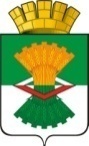                                         АДМИНИСТРАЦИЯМАХНЁВСКОГО МУНИЦИПАЛЬНОГО ОБРАЗОВАНИЯ ПОСТАНОВЛЕНИЕ11 сентября 2019 года                                                                                          № 670п.г.т. МахнёвоОб организации и  проведении школьного, муниципального этапов всероссийской олимпиады школьников в Махневском муниципальном образовании в 2019/2020 учебном годуВ соответствии с приказом Министерства образования и молодежной политики Свердловской области от 13.09.2019 № 246-Д «Об организации и проведении школьного, муниципального, регионального этапов всероссийской олимпиады школьников в Свердловской области в 2019/2020 учебном году», в целях организации и проведения школьного, муниципального этапов всероссийской олимпиады школьников в Махневском муниципальном образовании в 2019/2020 учебном году, руководствуясь Уставом Махнёвского муниципального образования,ПОСТАНОВЛЯЮ:Провести в Махнёвском муниципальном образовании школьный, муниципальный этапы всероссийской олимпиады школьников  по                                     24 общеобразовательным предметам математика, русский язык, иностранный язык (английский, немецкий, французский, испанский, китайский, итальянский), информатика, физика, химия, биология, экология, география, астрономия, литература, история, обществознание, экономика, право, искусство (мировая художественная культура), физическая культура, технология, основы безопасности жизнедеятельности, предусмотрев проведение школьного этапа олимпиады по русскому языку и математике для обучающихся по образовательным программам начального общего образования. Утвердить состав организационного комитета по организации и проведению школьного и муниципального этапов всероссийской олимпиады школьников (приложение № 1).   Установить сроки проведения школьного этапа олимпиады                             с 23 сентября 2019 года по 31 октября 2019 года. Утвердить:Единый график проведения школьного этапа всероссийской олимпиады школьников в Махневском муниципальном образовании в                        2019-2020 учебном году (Приложение №2);Квоты победителей и призеров школьного этапа всероссийской олимпиады школьников в Махнёвском муниципальном образовании в                     2019-2020 учебном году (Приложение № 3);Состав муниципальной предметно-методической и экспертной комиссии школьного этапа всероссийской олимпиады школьников в Махнёвском муниципальном образовании в 2019-2020 учебном году (Приложение № 4); Руководителям общеобразовательных учреждений, расположенных на территории Махнёвского муниципального образования: назначить ответственных за  организацию и проведение    школьного этапа в 2019-2020 учебном году; приказ о назначении ответственного в образовательном  учреждении предоставить  до 27 сентября 2019 года на  электронный адрес: admmahnevoobraz@yandex.ru  Ответственным за  организацию и проведение школьного этапа представить: протоколы школьного этапа всероссийской олимпиады школьников в течение 2 дней со дня проведения олимпиады по предмету на электронный адрес: admmahnevoobraz@yandex.ru информационную справку о проведении школьного этапа всероссийской олимпиады школьников до 05.11.2019 года на электронный адрес: admmahnevoobraz@yandex.ru (приложение № 5) Установить сроки проведения муниципального этапа всероссийской олимпиады школьников с 11 ноября 2019 года по 18 декабря 2019 года. Утвердить: Квоты победителей и призеров муниципального этапа всероссийской олимпиады школьников в Махнёвском муниципальном образовании в                       2019-2020 учебном году (Приложение № 6);Состав экспертов муниципального этапа всероссийской олимпиады школьников в Махневском муниципальном образовании в 2019-2020 учебном году (Приложение № 7)Контроль за исполнением настоящего постановления возложить на заместителя главы Администрации Махнёвского муниципального образования по социальным вопросам Г.А. Кокшарову.Глава Махнёвского муниципального образования		      		                           А.В. ЛызловПриложение № 1к постановлению АдминистрацииМахнёвского муниципального образования                                                                                                                                                                                              от  11 сентября 2019 года № 670  СОСТАВорганизационного комитета по организации и проведению школьного и муниципального этапов всероссийской олимпиады школьниковКокшарова Г.А. - заместитель главы Администрации Махнёвского муниципального образования по социальным вопросам, председатель оргкомитета.Берстенева Т.В.- начальник отдела образования и молодежной политики Администрации Махнёвского муниципального образования, член оргкомитета.Горбунова Н.Г. – директор МБОУ «Махнёвская СОШ», член оргкомитета.Маклякова Г.А. - директор МБОУ «Санкинская сош», член оргкомитета.Цывунина Т.И. - директор МБОУ «Мугайская ООШ», член оргкомитета.Приложение № 2к постановлению АдминистрацииМахнёвского муниципального образования                                                                                                                                                                                              от  11 сентября 2019 года  № 670 ЕДИНЫЙ ГРАФИК проведения школьного этапа всероссийской олимпиады школьников в Махнёвском муниципальном образовании в 2019-2020 учебном годуПриложение №3к постановлению АдминистрацииМахнёвского муниципального образования                                                                                                                                                                                              от  11 сентября 2019 года №  670 КВОТЫ победителей и призеров школьного этапа всероссийской олимпиады школьников в Махнёвском муниципальном образовании в 2019-2020 учебном годуПриложение № 4к постановлению АдминистрацииМахнёвского муниципального образования                                                                                                                                                                                              от  11 сентября 2019 года  №  670СОСТАВ муниципальной предметно-методической и экспертной комиссии школьного этапа всероссийской олимпиады школьников в Махнёвском муниципальном образовании в 2019-2020 учебном годуПриложение № 5к постановлению АдминистрацииМахнёвского муниципального образования                                                                                                                                                                                              от  11 сентября 2019 года  № 670ИНФОРМАЦИОННАЯ СПРАВКА о проведении школьного этапа всероссийской олимпиады школьниковПриложение № 6к постановлению АдминистрацииМахнёвского муниципального образования                                                                                                                                                                                              от  11 сентября 2019 года  №  670КВОТЫ победителей и призеров муниципального этапа всероссийской олимпиады школьников в Махнёвском муниципальном образовании в 2019-2020 учебном годуПриложение № 7к постановлению АдминистрацииМахнёвского муниципального образования                                                                                                                                                                                              от  11 сентября 2019 года  №  670СОСТАВ экспертов муниципального этапа всероссийской олимпиады школьников в Махневском муниципальном образовании в 2019-2020 учебном годуОбразовательная область «Филология» Кутенёва О. В.  учитель русского языка и литературы МБОУ «Махнёвская СОШ», руководитель ММО «Русский язык, литература и английский язык»Мурашова М. В. учитель русского языка и литературы филиала МБОУ «Мугайская ООШ» - Измоденовская ООШЛещенко О.В.  учитель английского языка МБОУ «Махнёвская СОШ»Перевалова Н. Н. учитель русского языка и литературы МБОУ «Санкинская СОШ»Егорова О.В. учитель русского языка и литературы МБОУ «Махневская СОШ»Образовательная область «Математика»Гурьева З.Д. учитель математики Филиала МБОУ «Мугайская ООШ – Измоденовская ООШ», руководитель ММО «»Математика»Топоркова И.В. учитель математики МБОУ «Мугайская ООШ»Казанцева Т.В. учитель математики МБОУ «Махнёвская СОШ»Образовательная область «Естествознание»Князева Н.Г. учитель биологии и химии МБОУ «Махнёвская СОШ», руководитель ММО «Биология, химия, физика»Спиридонова В.В. учитель химии и биологии МБОУ «Мугайская ООШ»Бабичева В.М. учитель физики МБОУ «Махнёвская СОШ»Реутова О. Н. учитель физики МБОУ «Санкинская СОШ»Образовательная область «Обществознание»Дедюхина Л.М. учитель истории МБОУ «Махнёвская СОШ», руководитель ММО «История, география»Маклякова Г. А. учитель географии МБОУ «Санкинская СОШ»Топоркова Е.В. учитель	географии	МБОУ «Махнёвская СОШ»Цывунина Т. И. учитель географии МБОУ «Мугайская ООШ»Балыбердин Ю. Г. учитель истории МБОУ «Мугайская ООШ»Подольская О.Ю. учитель истории, обществознания МБОУ «Санкинская СОШ»Образовательная область «Искусство, технология»Мезенина О. В. учитель ИЗО МБОУ «Махнёвская СОШ», руководитель ММО «Искусство, технология»Демина Н. В. Учитель технологии и ИЗО МБОУ «Мугайская ООШ»Реутова О.Н. учитель технологии и ИЗО МБОУ «Санкинская СОШ»Топоркова Е.В. учитель обслуживающего труда МБОУ «Махнёвская СОШ»Мезенина О.В. учитель обслуживающего труда МБОУ «Махнёвская СОШ»Остриков И.А. учитель технологии МБОУ «Мугайская ООШ»Васьковский С.Е. » учитель технологии МБОУ «Махнёвская СОШ»Образовательная область «Физическая культура и ОБЖ»Остриков И.А. учитель физической культуры и ОБЖ МБОУ «Мугайская ООШ», руководитель ММО «Физкультура и основы безопасности жизнедеятельности»Дадобаева С.Е. учитель физической культуры МБОУ «Махнёвская СОШ»Морозов Ю.Н. учитель физической культуры и ОБЖ МБОУ «Санкинская СОШ»Джумагазиев А.И. учитель физической культуры и ОБЖ МБОУ «Махнёвская СОШ»№ Предмет Класс Дата проведения Место проведения Место проведения 1. Экология 5-11 30.09 2. ОБЖ 5-11 02.10 02.10 На базе общеобразовательных организаций по месту получения образования обучающимися3. История 5-11 03.10 03.10 На базе общеобразовательных организаций по месту получения образования обучающимися4. Химия 5-11 04.10 04.10 На базе общеобразовательных организаций по месту получения образования обучающимися5. Английский язык 5-11 08.10 08.10 На базе общеобразовательных организаций по месту получения образования обучающимися6. Математика 4-11 09.10 09.10 На базе общеобразовательных организаций по месту получения образования обучающимися7. Технология 5-11 10.10 10.10 На базе общеобразовательных организаций по месту получения образования обучающимися8.Литература 5-11 11.10 11.10 На базе общеобразовательных организаций по месту получения образования обучающимися9. Биология 5-11 14.10 14.10 На базе общеобразовательных организаций по месту получения образования обучающимися10. Французский язык 5-11 15.10 15.10 На базе общеобразовательных организаций по месту получения образования обучающимися11. Астрономия 5-11 16.10 16.10 На базе общеобразовательных организаций по месту получения образования обучающимися12. Физическая культура 5-11 17.10 17.10 На базе общеобразовательных организаций по месту получения образования обучающимися13. Обществознание 5-11 18.10 18.10 На базе общеобразовательных организаций по месту получения образования обучающимися14. Русский язык 4-11 21.10 21.10 На базе общеобразовательных организаций по месту получения образования обучающимися15. География 5-11 22.10 22.10 На базе общеобразовательных организаций по месту получения образования обучающимися16. Немецкий язык 5-11 23.10 23.10 На базе общеобразовательных организаций по месту получения образования обучающимися17. Искусство (МХК) 5-11 24.10 24.10 На базе общеобразовательных организаций по месту получения образования обучающимися18. Физика 5-11 25.10 25.10 На базе общеобразовательных организаций по месту получения образования обучающимися19. Экономика 5-11 28.10 28.10 На базе общеобразовательных организаций по месту получения образования обучающимися20. Право 5-11 29.10 29.10 На базе общеобразовательных организаций по месту получения образования обучающимися21. Информатика 5-11 30.10 30.10 На базе общеобразовательных организаций по месту получения образования обучающимисяСтатус Набранное количество баллов от максимально возможного количества по итогам оценивания выполненных олимпиадных заданий Квота Призер Не менее 50% Суммарно с призерами не более 45% от числа обучающихся -участников этапа по предмету Победитель Не менее 75% Не более 8% от числа обучающихся -участников этапа по предмету Предмет Ф И О Место работыРусский языкКутенева О.В. МБОУ «Махнёвская СОШ»Русский языкЕгорова О.В. МБОУ «Махнёвская СОШ»Русский языкПеревалова А.А.МБОУ «Махнёвская СОШ»Русский языкМурашова М.В. Филиал МБОУ «Мугайская ООШ» - «Измоденовская ООШ»Русский языкПеревалова Н.Н. МБОУ «Санкинская СОШ»Русский языкГусева Н.Г.МБОУ «Мугайская ООШ»   ЛитератураКутенева О.В. МБОУ «Махнёвская СОШ»   ЛитератураЕгорова О.В. МБОУ «Махнёвская СОШ»   ЛитератураПеревалова А.А.МБОУ «Махнёвская СОШ»   ЛитератураМурашова М.В. Филиал МБОУ «Мугайская ООШ» - «Измоденовская ООШ»   ЛитератураПеревалова Н.Н. МБОУ «Санкинская СОШ»   ЛитератураГусева Н.Г.МБОУ «Мугайская ООШ»Математика Гурьева З.Д.Филиал МБОУ «Мугайская ООШ» - «Измоденовская ООШ»Математика Математика Клещева О.В. МБОУ «Махнёвская СОШ»Математика Топоркова И.В.МБОУ «Мугайская ООШ»Математика Крупина Т.Р. МБОУ «Санкинская СОШ»Математика Казанцева Т.В.МБОУ «Махнёвская СОШ»Английский языкБуженинова Н.В. Филиал МБОУ «Мугайская ООШ» - «Измоденовская ООШ», МБОУ «Мугайская ООШ»Английский языкЛещенко О.В.МБОУ «Махнёвская СОШ»Немецкий языкКраюхина С.В. МБОУ «Санкинская СОШ»История ОбществознаниеЭкономикаПравоБалыбердин Ю.Г.МБОУ «Мугайская ООШ»История ОбществознаниеЭкономикаПравоЦицирвова Л.М. МБОУ «Махнёвская СОШ»История ОбществознаниеЭкономикаПравоДедюхина Л.М. МБОУ «Махнёвская СОШ»История ОбществознаниеЭкономикаПравоПодольская О.Ю. МБОУ «Санкинская СОШ»История ОбществознаниеЭкономикаПравоТолмачев А.В.Филиал МБОУ «Мугайская ООШ» - «Измоденовская ООШ»ФизикаСмагина С.В.Филиал МБОУ «Мугайская ООШ» - «Измоденовская ООШ»ФизикаГусева С.Г. МБОУ «Махнёвская СОШ»ФизикаБабичева В.М.МБОУ «Махнёвская СОШ»ФизикаРеутова О.Н. МБОУ «Санкинская СОШ»ФизикаКоробейникова Н.С.МБОУ «Мугайская ООШ»Химия Медведева О.А. Филиал МБОУ «Мугайская ООШ» - «Измоденовская ООШ»Химия Князева Н.Г. МБОУ «Махнёвская СОШ»Химия Морозова Н.Н. МБОУ «Санкинская СОШ»Химия Спиридонова В.В.МБОУ «Мугайская ООШ»БиологияМедведева О.А. Филиал МБОУ «Мугайская ООШ» - «Измоденовская ООШ»БиологияСпиридонова В.В. МБОУ «Мугайская ООШ»БиологияМорозова Н.Н. МБОУ «Санкинская СОШ»БиологияКнязева Н.Г. МБОУ «Махнёвская СОШ»БиологияГеография Медведева О.А. Филиал МБОУ «Мугайская ООШ» - «Измоденовская ООШ»География Цывунина Т.И. МБОУ «Мугайская ООШ»География Маклякова Г.А. МБОУ «Санкинская СОШ»География Топоркова Е.В.МБОУ «Махнёвская СОШ»Информатика Смагина С.В.Филиал МБОУ «Мугайская ООШ» - «Измоденовская ООШ»Информатика Пиняев А.С. МБОУ «Махнёвская СОШ»Информатика Балыбердин Ю.Г.МБОУ «Мугайская ООШ»Информатика Реутова О.Н. МБОУ «Санкинская СОШ»ОБЖ Кутенева Н.А. Филиал МБОУ «Мугайская ООШ» - «Измоденовская ООШ»ОБЖ Джумагазиев А.И.МБОУ «Махнёвская СОШ»ОБЖ Морозов Ю.Н. МБОУ «Санкинская СОШ»ОБЖ Остриков И.А.МБОУ «Мугайская ООШ»Технология (мальчики)Толмачев А.В.Филиал МБОУ «Мугайская ООШ» - «Измоденовская ООШ»Технология (мальчики)Остриков И.А.МБОУ «Мугайская ООШ»Технология (мальчики)Васьковский С.Е. МБОУ «Махнёвская СОШ»Технология (мальчики)МБОУ «Санкинская СОШ»Технология (девочки)Смагина С.В.Филиал МБОУ «Мугайская ООШ» - «Измоденовская ООШ»Технология (девочки)Демина Н.Ю.МБОУ «Мугайская ООШ»Технология (девочки)Реутова О.Н. МБОУ «Санкинская СОШ»Технология (девочки)Топоркова Е.В.МБОУ «Махнёвская СОШ»Технология (девочки)Мезенина О.В.МБОУ «Махнёвская СОШ»Физическая культура (теория, практика)Кутенева Н.А. Филиал МБОУ «Мугайская ООШ» - «Измоденовская ООШ»Физическая культура (теория, практика)Остриков И.А.МБОУ «Мугайская ООШ»Физическая культура (теория, практика)Джумагазиев А.И.МБОУ «Махнёвская СОШ»Физическая культура (теория, практика)Морозов Ю.Н. МБОУ «Санкинская СОШ»Искусство Смагина С.В.Филиал МБОУ «Мугайская ООШ» - «Измоденовская ООШ»Искусство Демина Н.Ю.МБОУ «Мугайская ООШ»Искусство Мезенина О.В. МБОУ «Махнёвская СОШ»Искусство Реутова О.Н. МБОУ «Санкинская СОШ»ПредметДата проведенияУчастники олимпиадыУчастники олимпиадыУчастники олимпиадыУчастники олимпиадыУчастники олимпиадыУчастники олимпиадыУчастники олимпиадыУчастники олимпиадыПредметДата проведения4кл.5 кл.6 кл.7 кл.8 кл.9 кл.10 кл.11 кл.Итого1Английский язык02Астрономия03Биология04География05Информатика06Искусство (МХК)07История08Литература09Математика010Немецкий язык011ОБЖ012Обществознание013Право014Русский язык015Технология016Физика017Физическая культура018Французский язык019Химия020Экология021Экономика022Испанский023Итальянский024Китайский0итого0Статус Набранное количество баллов от максимально возможного количества по итогам оценивания выполненных олимпиадных заданий Квота Призер Не менее 50% Суммарно с призерами не более 45% от числа обучающихся -участников этапа по предмету Победитель Не менее 50% Не более 8% от числа обучающихся -участников этапа по предмету 